THE ADELAIDE DESALINATION PLANT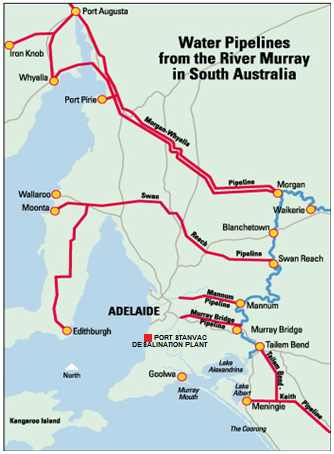 